ENCUESTAS DE VIAJEROS INTERNACIONALESJUNIO DE 2022Los resultados de las Encuestas de Viajeros Internacionales (EVI) —Encuesta de Turismo de Internación (ETI) y Encuesta de Viajeros Fronterizos (EVF)— dan a conocer el número de visitantes internacionales que ingresaron y salieron del país, así como sus gastos.Durante junio de 2022, ingresaron al país 5 515 782 visitantes. De estos, 3 363 239 fueron turistas internacionales.En junio pasado, el ingreso de divisas referente al gasto total de los visitantes internacionales ascendió a 2 392.1 millones de dólares. En junio de 2021, el monto fue de 1 976 millones de dólares y en el mismo mes de 2020, de 237.9 millones de dólares.Número de visitantes, gasto total y gasto medio(Ingresos y egresos) 1/	Entradas2/	Millones de dólares3/	Dólares4/	Salidas5/	Variación correspondiente a junio de 2022 respecto al mismo mes de 2021.Fuente:	INEGI. Encuestas de Viajeros InternacionalesEn el sexto mes de 2022, el gasto medio de las y los turistas de internación que ingresaron vía aérea fue de 1 077.18 dólares. En el mismo mes de 2021, de 1 133.55 dólares y en junio de 2020 alcanzó 757.83 dólares.En junio de 2022, las y los residentes en México que visitaron el extranjero gastaron un monto equivalente a 545.4 millones de dólares. En junio de 2021, gastaron 467.1 millones y en el mismo mes de 2020 el monto fue de 101.6 millones de dólares.Nota al usuarioEn este mes de agosto, el programa estadístico de las Encuestas de Viajeros Internacionales (EVI) actualizó las cifras correspondientes a los meses de enero a diciembre de 2021. Lo anterior con base en la validación de los registros administrativos que cada año proporciona la Unidad de Política Migratoria, Registro e Identidad de Personas de la Secretaría de Gobernación (SEGOB).La tasa de respuesta de las EVI registró porcentajes apropiados, lo que permitió la generación de estadísticas con niveles altos de calidad.Para consultas de medios y periodistas, contactar a: comunicacionsocial@inegi.org.mx o llamar al teléfono (55) 52-78-10-00, exts. 1134, 1260 y 1241.Dirección de Atención a Medios / Dirección General Adjunta de Comunicación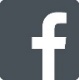 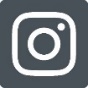 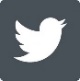 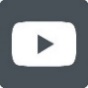 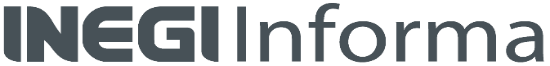 ANEXONota técnicaPrincipales resultadosEn junio de 2022, ingresaron al país 5 515 782 visitantes. De estos, 3 363 239 fueron turistas internacionales (viajeros residentes en el extranjero que pernoctan en México).Cuadro 1Número de visitantes, gasto total y gasto medio(Ingresos y egresos) 1/	Entradas2/	Millones de dólares3/	Dólares4/	Salidas5/	Variación correspondiente a junio de 2022 respecto al mismo mes de 2021.Fuente:	INEGI. Encuestas de Viajeros InternacionalesGráfica 1Número de visitantes(Miles)Fuente: INEGI. Encuestas de Viajeros InternacionalesIngresos de residentes en el extranjeroNúmero de turistas internacionalesEn junio de 2022, el número de turistas internacionales que entraron al país fue de 
3 363 239. En junio de 2021, se reportó un ingreso de 3 120 331 turistas y para el mismo mes de 2020, un total de 1 003 684.En el caso de los turistas de internación, en junio de 2022 se registró un total de 
2 286 087. En junio de 2021, fue de 1 828 183 y en el mismo mes de 2020, de 
308 409 turistas.Cuadro 2Número de turistas internacionales que ingresaron al país según tipo1/1/	Entradas2/	Variación correspondiente a junio de 2022 respecto al mismo mes de 2021.Fuente:	INEGI. Encuestas de Viajeros InternacionalesDel total de turistas de internación que ingresaron al país en junio de 2022, 82.3 % lo hizo por vía aérea y el restante 17.7 %, por vía terrestre.Gráfica 2Ingreso de turistas de internación según tipo junio de 2022Fuente: INEGI. Encuestas de Viajeros InternacionalesGasto totalEn junio de 2022, el ingreso de divisas por concepto de turistas internacionales alcanzó 
2 261.8 millones de dólares. De esta cifra, 2 158.2 millones de dólares correspondieron a turistas de internación y 103.6 a turistas fronterizos.Cuadro 3Ingreso de divisas de los turistas internacionales(Millones de dólares)Nota: 	La suma de los parciales puede no coincidir con los totales debido al redondeo de las cifras.1/	Variación correspondiente a junio de 2022 respecto al mismo mes de 2021.Fuente:	INEGI. Encuestas de Viajeros InternacionalesGasto medioEn junio de 2022, el gasto medio por visitante fue de 433.68 dólares. El de las y los turistas de internación fue de 944.04 dólares. El gasto medio de quienes ingresaron por vía aérea fue de 1 077.18 dólares y el de quienes entraron por vía terrestre fue de 324.78 dólares.Cuadro 4Cuadro resumen de los visitantes internacionalesjunio de los años señaladosNota: 	La suma de los parciales puede no coincidir con los totales debido al redondeo de las cifras.1/	Entradas2/	Millones de dólares3/	Dólares4/	Variación correspondiente a junio de 2022 respecto al mismo mes de 2021.NC	No calculableFuente: INEGI. Encuestas de Viajeros InternacionalesEgresos de residentes en MéxicoNúmero de turistas internacionalesEn junio de 2022, se registró un total de 1 098 905 turistas internacionales (viajeros residentes en México que pernoctaron en el extranjero). En junio de 2021 salieron 
980 244 y en el mismo mes de 2020 se reportaron 252 442.Cuadro 5Número de turistas internacionales que egresaron del país según tipo1/1/	Salidas2/	Variación correspondiente a junio de 2022 respecto al mismo mes de 2021.Fuente: INEGI. Encuestas de Viajeros InternacionalesCuadro 6Cuadro resumen de los visitantes internacionalesjunio de los años señaladosNota: 	La suma de los parciales puede no coincidir con los totales debido al redondeo de las cifras.1/	Salidas2/	Millones de dólares3/	Dólares4/	Variación correspondiente a junio 2022 respecto al mismo mes de 2021.N/A	No aplicableFuente: INEGI. Encuestas de Viajeros InternacionalesNota al usuarioEn este mes de agosto, el programa estadístico de las Encuestas de Viajeros Internacionales (EVI) actualizó las cifras correspondientes a los meses de enero a diciembre de 2021. Lo anterior con base en la validación de los registros administrativos que cada año proporciona la Unidad de Política Migratoria, Registro e Identidad de Personas de la Secretaría de Gobernación (SEGOB).La tasa de respuesta de las EVI registró porcentajes apropiados, lo que permitió la generación de estadísticas con niveles altos de calidad.Nota metodológica El objetivo de las EVI es obtener información para generar estadística básica, referida al momento de la entrevista, acerca del número de viajeros internacionales, los ingresos o egresos de divisas que se derivan de sus transacciones, del gasto medio generado. También se consideran la ciudad de origen, el destino y las características generales del viaje.La unidad de observación son todas y todos los viajeros internacionales, que pueden ser turistas (pernoctan por lo menos una noche dentro del destino visitado) o excursionistas (no pernoctan o se les conoce como visitantes de día). Además, pueden ser fronterizos (permanecen dentro de la delimitación de la franja fronteriza) o de internación (ingresan más allá de la delimitación de la franja fronteriza).Las y los viajeros internacionales se clasifican por tipo de flujo (receptivo o egresivo) y por medio de transporte (vía aérea, terrestre o marítima). Las y los receptivos son quienes residen en el extranjero y visitaron México. Las y los egresivos son quienes residen en México y visitaron otros países por cualquier motivo.El diseño de las EVI tiene como base metodológica y conceptual las recomendaciones internacionales de la Organización Mundial de Turismo (OMT). Estas establecen los lineamientos para la investigación del sector turístico, la unidad de observación, los criterios para su clasificación y la definición de las variables de estudio.En cuanto a la cobertura temática, se obtiene información para las siguientes variables: número de visitantes internacionales, gasto total, gasto medio y motivo principal del viaje, entre otras. La cobertura geográfica de las EVI proporciona información con representatividad a nivel nacional.Para el turismo de internación, la unidad de muestreo son las y los turistas de internación y excursionistas en cruceros. El esquema de muestreo es estratificado y polietápico, y se determina en un periodo de captación de manera mensual, con un marco de muestreo integrado por los registros administrativos que proporciona la Unidad de Política Migratoria, Registro e Identidad de Personas (UPMRIP) de la Secretaría de Gobernación (SEGOB); la Secretaría de Comunicaciones y Transportes (SCT); Aeropuertos y Servicios Auxiliares (ASA) y el Banco Nacional del Ejército, Fuerza Aérea y Armada, S.N.C. (Banjercito). Las y los viajeros fronterizos (turistas y excursionistas) también son unidad de muestreo. El esquema de muestreo es estratificado y polietápico. El marco son los conteos en frontera norte (entradas de automóviles y peatones).El tamaño de muestra mensual se compone de 24 733 entrevistas, que representa la cuota mínima a captar. La entrevista directa es la modalidad de captación de información en cuestionario impreso.La estrategia de captación está referenciada a una matriz de horarios que ayuda a estimar la población objeto de estudio. Esta matriz se define estratégicamente para obtener una estimación con calidad y representatividad en diferentes niveles temporales y geográficos.Mediante las EVI, el Instituto Nacional de Estadística y Geografía (INEGI) genera la información contenida en este documento y la da a conocer con base en el Calendario de Difusión de Información Estadística y Geográfica y de Interés Nacional.Los resultados pueden consultarse en la página del INEGI, en las siguientes secciones:Tema:Turismo https://www.inegi.org.mx/temas/turismo/ Programas:Encuesta de Turismo de Internación (ETI) https://www.inegi.org.mx/programas/eti/2018/Encuesta de Viajeros Fronterizos (EVF) https://www.inegi.org.mx/programas/evf/2018/ConceptoJunioJunioJunioVariación porcentual anual5/  Concepto202020212022Variación porcentual anual5/  IngresosNúmero de visitantes1/ 2 448 911 4 885 376 5 515 78212.9Gasto total2/237.91 976.02 392.121.1Gasto medio3/97.16404.47433.687.2EgresosNúmero de visitantes4/ 1 532 403 2 621 468 3 310 23726.3Gasto total2/101.6467.1545.416.8Gasto medio3/66.31178.20164.77-7.5ConceptoJunioJunioJunioVariación porcentual anual5/  Concepto202020212022Variación porcentual anual5/  IngresosNúmero de visitantes1/ 2 448 911 4 885 376 5 515 78212.9Gasto total2/237.91 976.02 392.121.1Gasto medio3/97.16404.47433.687.2EgresosNúmero de visitantes4/ 1 532 403 2 621 468 3 310 23726.3Gasto total2/101.6467.1545.416.8Gasto medio3/66.31178.20164.77-7.5Tipo de turistasJunioJunioJunioVariación porcentual anual2/Tipo de turistas202020212022Variación porcentual anual2/Turistas internacionales 1 003 684 3 120 331 3 363 2397.8  Turistas de internación  308 409 1 828 183 2 286 08725.0    Vía aérea  134 949 1 464 375 1 881 56228.5    Vía terrestre  173 460  363 808  404 52511.2  Turistas fronterizos  695 275 1 292 148 1 077 152-16.6Tipo de turistasJunioJunioJunioVariación porcentual anual1/ Tipo de turistas202020212022Variación porcentual anual1/ Turistas internacionales181.61 881.82 261.820.2  Turistas de internación154.41 781.32 158.221.2    Vía aérea102.31 659.92 026.822.1    Vía terrestre52.1121.4131.48.2  Turistas fronterizos27.3100.5103.63.1    Peatones7.114.814.5-2.5    En automóviles20.285.689.24.1ConceptoIngresosIngresosIngresosIngresosConcepto202020212022Variación porcentual anual4/Número de visitantes1/ 2 448 911 4 885 376 5 515 78212.9Turistas Internacionales 1 003 684 3 120 331 3 363 2397.8  Turistas de internación  308 409 1 828 183 2 286 08725.0    Vía aérea  134 949 1 464 375 1 881 56228.5    Vía terrestre  173 460  363 808  404 52511.2  Turistas fronterizos  695 275 1 292 148 1 077 152-16.6Excursionistas Internacionales 1 445 227 1 765 045 2 152 54322.0    Excursionistas fronterizos 1 445 227 1 749 486 1 680 070-4.0    Excursionistas en cruceros   0  15 559  472 4732 936.7Gasto total2/237.91 976.02 392.121.1Turistas Internacionales181.61 881.82 261.820.2  Turistas de internación154.41 781.32 158.221.2    Vía aérea102.31 659.92 026.822.1    Vía terrestre52.1121.4131.48.2  Turistas fronterizos27.3100.5103.63.1Excursionistas Internacionales56.394.2130.338.4    Excursionistas fronterizos56.393.493.80.4    Excursionistas en cruceros0.00.836.64 342.3Gasto medio3/97.16404.47433.687.2Turistas Internacionales180.96 603.07 672.5011.5  Turistas de internación500.54 974.37 944.04-3.1    Vía aérea757.831 133.551 077.18-5.0    Vía terrestre300.36 333.64 324.78-2.7  Turistas fronterizos39.2177.7596.1923.7Excursionistas Internacionales38.9653.3760.5513.5    Excursionistas fronterizos38.9653.3755.824.6    Excursionistas en crucerosNC52.9077.3946.3Tipo de turistasJunioJunioJunioVariación porcentual anual2/Tipo de turistas202020212022Variación porcentual anual2/Turistas internacionales  252 442  980 244 1 098 90512.1   Turistas de internación  92 095  764 378  827 2258.2   Turistas fronterizos  160 347  215 866  271 68025.9ConceptoEgresosEgresosEgresosEgresosConcepto202020212022Variación 
porcentual anual4/ Número de visitantes1/ 1 532 403 2 621 468 3 310 23726.3Turistas Internacionales  252 442  980 244 1 098 90512.1  Turistas de internación  92 095  764 378  827 2258.2    Vía aérea  43 977  381 658  413 0398.2    Vía terrestre  48 118  382 720  414 1868.2  Turistas fronterizos  160 347  215 866  271 68025.9Excursionistas Internacionales 1 279 961 1 641 224 2 211 33234.7    Excursionistas fronterizos 1 279 961 1 641 224 2 211 33234.7    Excursionistas en crucerosN/AN/AN/AN/AGasto total2/101.6467.1545.416.8Turistas Internacionales50.3393.3419.96.7  Turistas de internación42.8380.9402.15.6    Vía aérea29.3291.0340.517.0    Vía terrestre13.589.961.6-31.4  Turistas fronterizos7.612.517.742.4Excursionistas Internacionales51.373.8125.670.2    Excursionistas fronterizos51.373.8125.670.2    Excursionistas en crucerosN/AN/AN/AN/AGasto medio3/66.31178.20164.77-7.5Turistas Internacionales199.39401.28382.07-4.8  Turistas de internación464.26498.29486.10-2.4    Vía aérea665.74762.54824.428.1    Vía terrestre280.13234.77148.72-36.7  Turistas fronterizos47.2757.7565.3213.1Excursionistas Internacionales40.0744.9756.7926.3    Excursionistas fronterizos40.0744.9756.7926.3    Excursionistas en crucerosN/AN/AN/AN/A